LISKEARD TOWN COUNCIL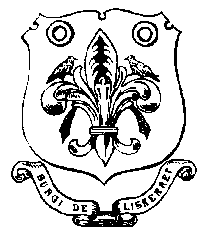 Tel:  01579 345407                                               		          Mr S R VinsonFax: 01579 324429					          Town Clerk E-mail: accounts@liskeard.gov.uk     		          3-5 West StreetWeb Site:  www.liskeard.gov.uk			           Liskeard							          PL14 6BW								                                 1st June 2015 Dear ApplicantAPPOINTMENT OF LISKEARD & DISTRICT MUSEUM CURATORThank you very much for expressing an interest in this post. Please find attached:Museum Curator – Details of employment, including a job description and person specification.Application Form The timetable for the appointment is as follows:29th June noon closing date for applications.  Please submit an application form and a covering letter explaining why you think you would be the best candidate for the post.1st July review of applications received agree applicants to invite to interview.  We will inform you as soon as possible whether you are invited to interview.8th July shortlisted applicants attend interviews with Town Council and advisors.As you can see, the timetable is quite tight so please note the interview dates now as we won't be able to give much notice to those invited to interview.  If possible we are hoping to have a new Museum Curator in post by 1st September 2015  Yours sincerelyStephen VinsonTown Clerk